E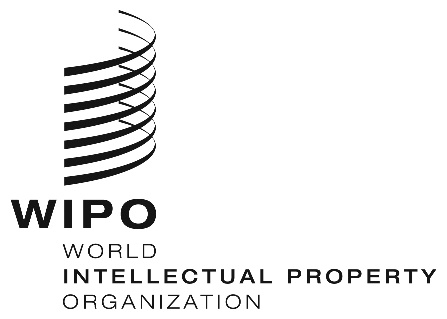 wo/cf/40/1   p/a/54/1   p/ec/59/1   b/a/48/1   b/ec/65/1   h/a/39/1   n/a/39/1   lo/a/39/1ipc/a/40/1   bp/a/36/1   va/a/32/1   wct/a/19/1   wppt/a/19/1   plt/a/18/1ORIGINAL:  EnglishDATE:  december 13, 2019WIPO Conference – Fortieth (24th Ordinary) Session International Union for the Protection of Industrial Property (Paris Union) – Assembly – Fifty-Fourth (24th Ordinary) Session International Union for the Protection of Industrial Property (Paris Union) – Executive Committee – Fifty-Ninth (55th Ordinary) Session International Union for the Protection of Literary and Artistic Works (Berne Union) – Assembly – Forty-Eighth (24th Ordinary) Session International Union for the Protection of Literary and Artistic Works (Berne Union) – Executive Committee – Sixty-Fifth (50th Ordinary) Session Special Union for the International Deposit of Industrial Designs (Hague Union) – Assembly – Thirty-Ninth (22nd Ordinary) Session Special Union for the International Classification of Goods and Services for the Purposes of the Registration of Marks (Nice Union) – Assembly – Thirty-Ninth (24th Ordinary) Session Special Union for the International Classification for Industrial Designs (Locarno Union) – Assembly – Thirty-Ninth (23rd Ordinary) Session Special Union for the International Patent Classification (IPC Union) – Assembly – Fortieth (22nd Ordinary) Session Union for the International Recognition of the Deposit of Microorganisms for the Purposes of Patent Procedure (Budapest Union) – Assembly – Thirty-Sixth (20th Ordinary) Session Special Union for the International Classification of the Figurative Elements of Marks (Vienna Union) – Assembly – Thirty-Second (20th Ordinary) Session WIPO Copyright Treaty (WCT) – Assembly – Nineteenth (9th Ordinary) Session WIPO Performances and Phonograms Treaty (WPPT) – Assembly – Nineteenth (9th Ordinary) Session Patent Law Treaty (PLT) – Assembly – Eighteenth (8th Ordinary) SessionGeneva, September 30 to October 9, 2019reportsadopted by the respective BodiesEach of the above-mentioned bodies met in its respective session for the purpose of considering the following items of the Consolidated Agenda of the Fifty-Ninth Series of Meetings of the Assemblies of WIPO (document A/59/1):  1, 2, 3, 4, 5, 6, 8, 11(ii), 13, 14, 32 and 33.  Furthermore, the WIPO Conference and the Paris and Berne Executive Committees also considered item 9.The reports on the said agenda items are consolidated in the General Report (document A/59/14).[End of document]